REGULAMIN SZKOLNEGO KONKURSU BIBLIOTECZNEGO„MOJA PRZYGODA Z KSIĄŻKĄ”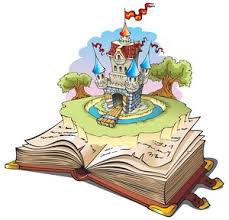 ORGANIZATOR KONKURSUBiblioteka Szkoły Podstawowej nr 4 im. M. Skłodowskiej – Curie w Skierniewicach.CELE KONKURSU:rozbudzanie zainteresowań czytelniczych,popularyzacja literatury dla dzieci, rozwijanie wyobraźni.UCZESTNICY KONKURSUUczniowie klas V szkoły podstawowej.ZADANIE UCZESTNIKÓW KONKURSUZadaniem jest opisanie autentycznej lub wymyślonej przygody z udziałem książki. Prace mogą być wydrukowane lub napisane odręcznie – maksymalnie 1 strona A4.Kopiowanie prac jest niedozwolone.Prace nie mogą być grupowe.Jeden autor może przedstawić tylko jedną pracę.KRYTERIA OCENY PRAC
- samodzielność i staranność wykonania,- kreatywność. TERMINYPrace konkursowe należy dostarczać do koordynatora konkursu do 15 stycznia 2019 roku.  NAGRODYNagrodzone zostaną trzy najlepsze prace.ZGODA RODZICÓWWraz z pracą należy dostarczyć zgodę rodziców o treści:Wyrażam zgodę na przetwarzanie danych osobowych oraz wizerunku mojego syna/córki ….………………………………………………… (imię i nazwisko) w celach konkursowych.Podpis rodzica/opiekuna prawnegoKOORDYNATOR KONKURSU: Urszula Gągorowska